Le DAM est décomposé en 2 parties, les Termes de Références de la mission d'une part et le Compte-Rendu de la mission d'autre part. Les TdR constituent le « cahier des charges » de la mission. Le Compte-rendu de la mission est articulé aux TdR, il décrit la façon dont les TdR ont été pris en compte durant la mission. 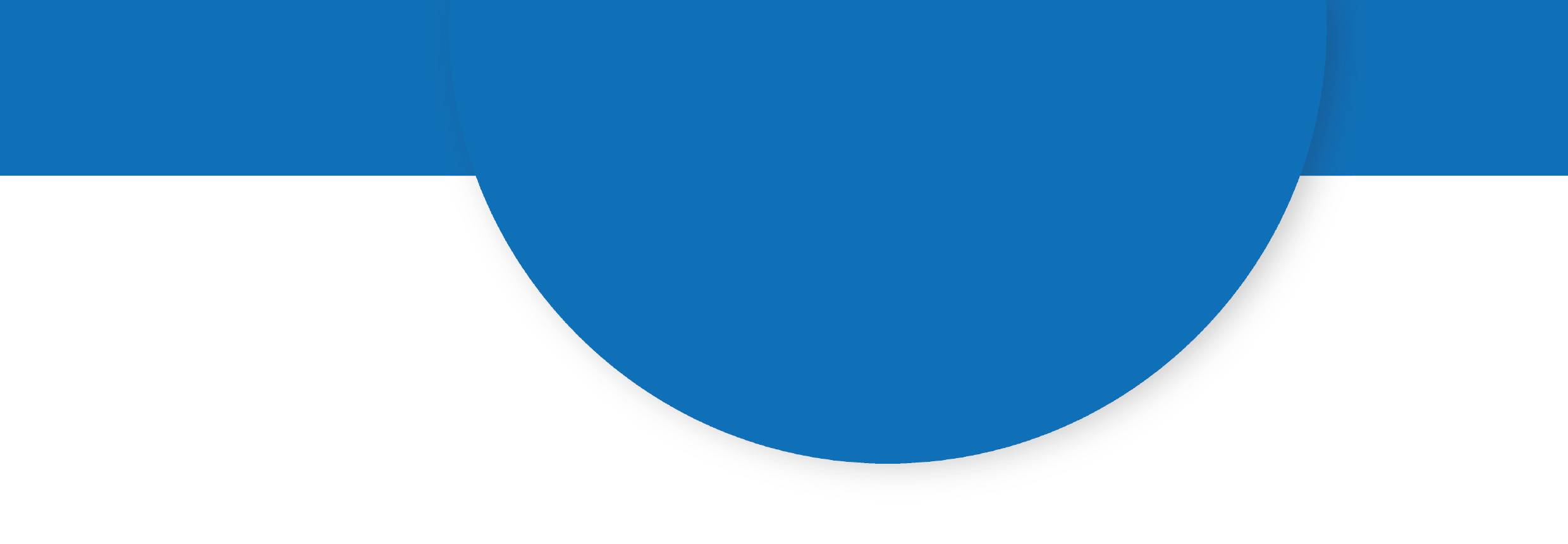 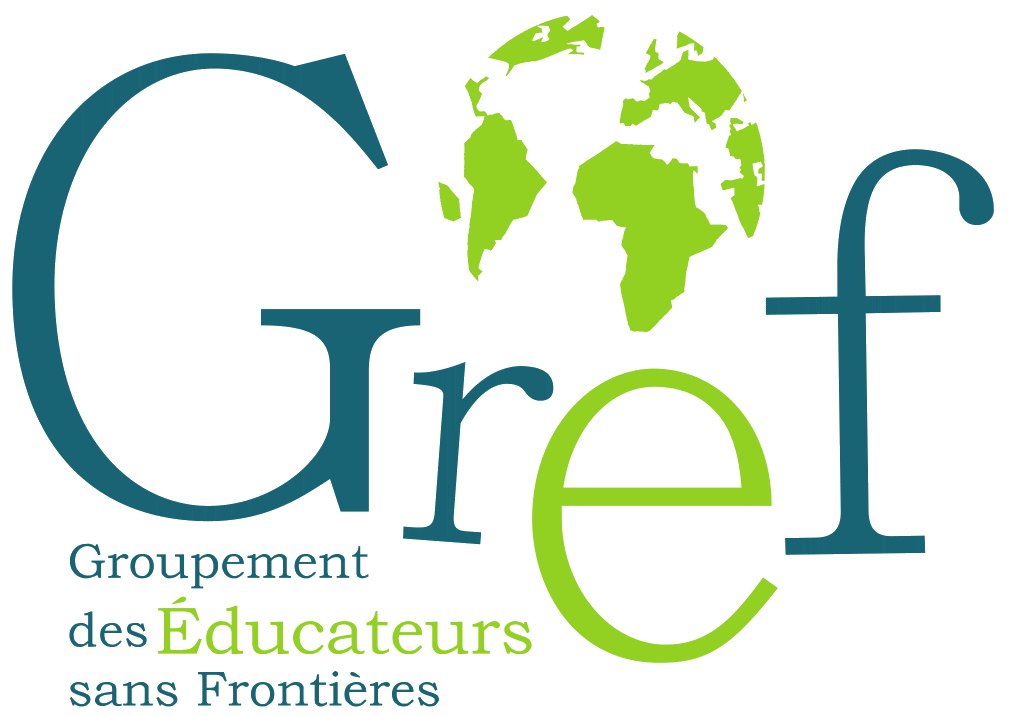 Si la mission a impliqué plusieurs intervenants jouant le même rôle, le CR sera de préférence collectif.1. Planning des activités réalisées(à poursuivre si besoin)2. Résultats obtenus en terme de changement attendu par les acteurs locaux(L’important est de noter quels sont les changements observés, soit les effets que l’on peut raisonnablement imputer au projet en cours. Ces effets cumulés tout au long des missions constitueront l’impact du projet).3. Difficultés rencontrées et solutions envisagées4. Recherche de bailleurs locaux(L’aide financière du nord ne peut être que transitoire. Pour que le développement soit durable, il doit prendre appui sur les ressources locales (développement endogène), ressources humaines, matérielles mais aussi financières. La valorisation des ressources locales est la garantie d’un développement endogène).5. Comptes-rendus des entretiens conduits6. Décisions de l’instance de pilotage7. Perspectives pour la mission suivante8. Travaux à réaliser par les acteurs locaux après la mission9. Travaux à réaliser par les acteurs du nord (dont le GREF) après la mission10. Conclusion11. ANNEXES :Budget réalisé de la mission …Date : 			  Signature du chef de projet : 	                                            	Destinataire du DAM : les membres de l'équipe projet (lister), le RP, la Commission des projets, les partenaires, le cas échéant, vivier si des participants s'impliquent dans le projet.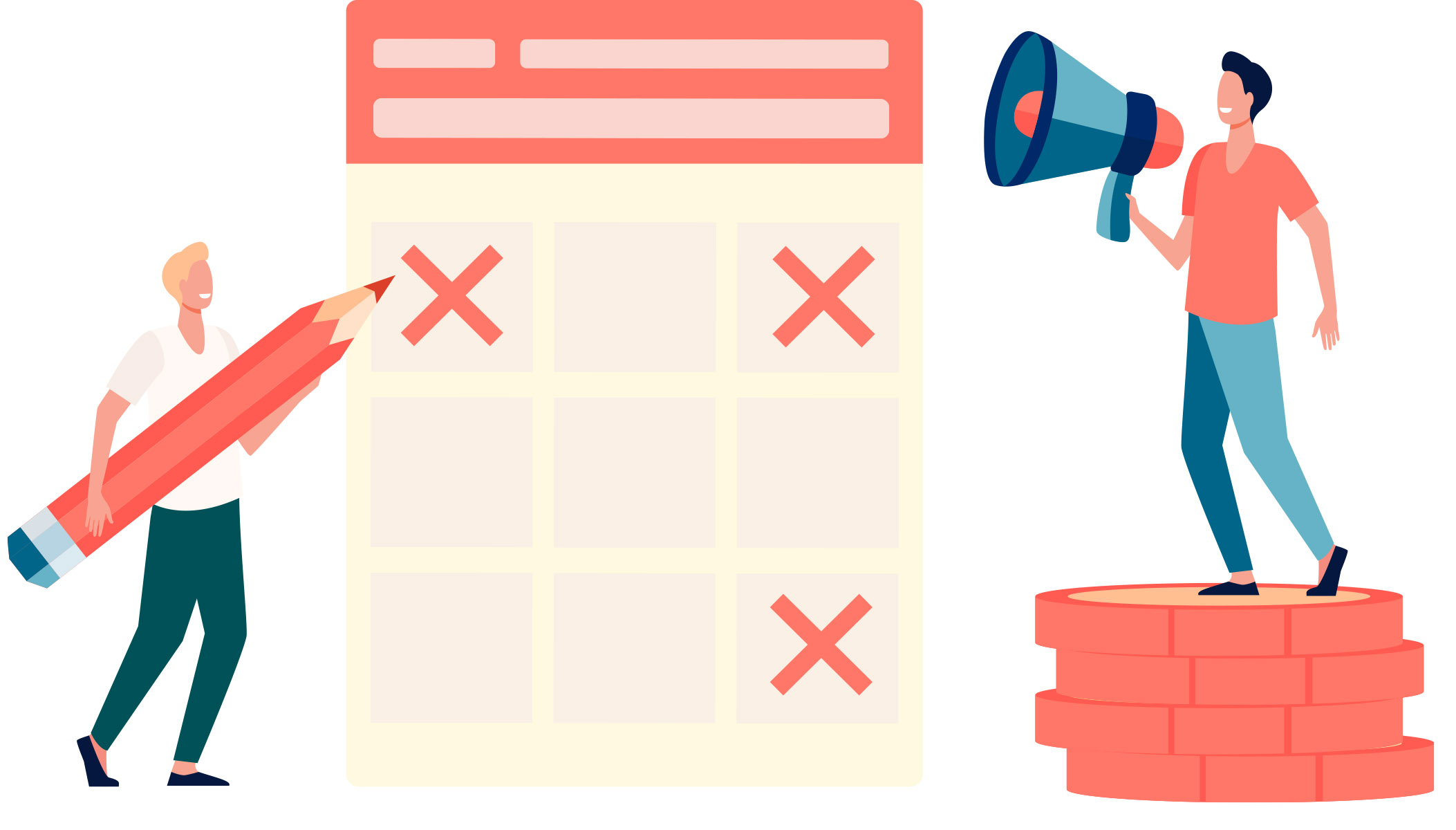 Date de rédaction...Rédacteur(s) du CR ...Dates de la mission...Participants (Nom, prénom)…Pays, localité...Budget réalisé de la mission (joint en annexe)...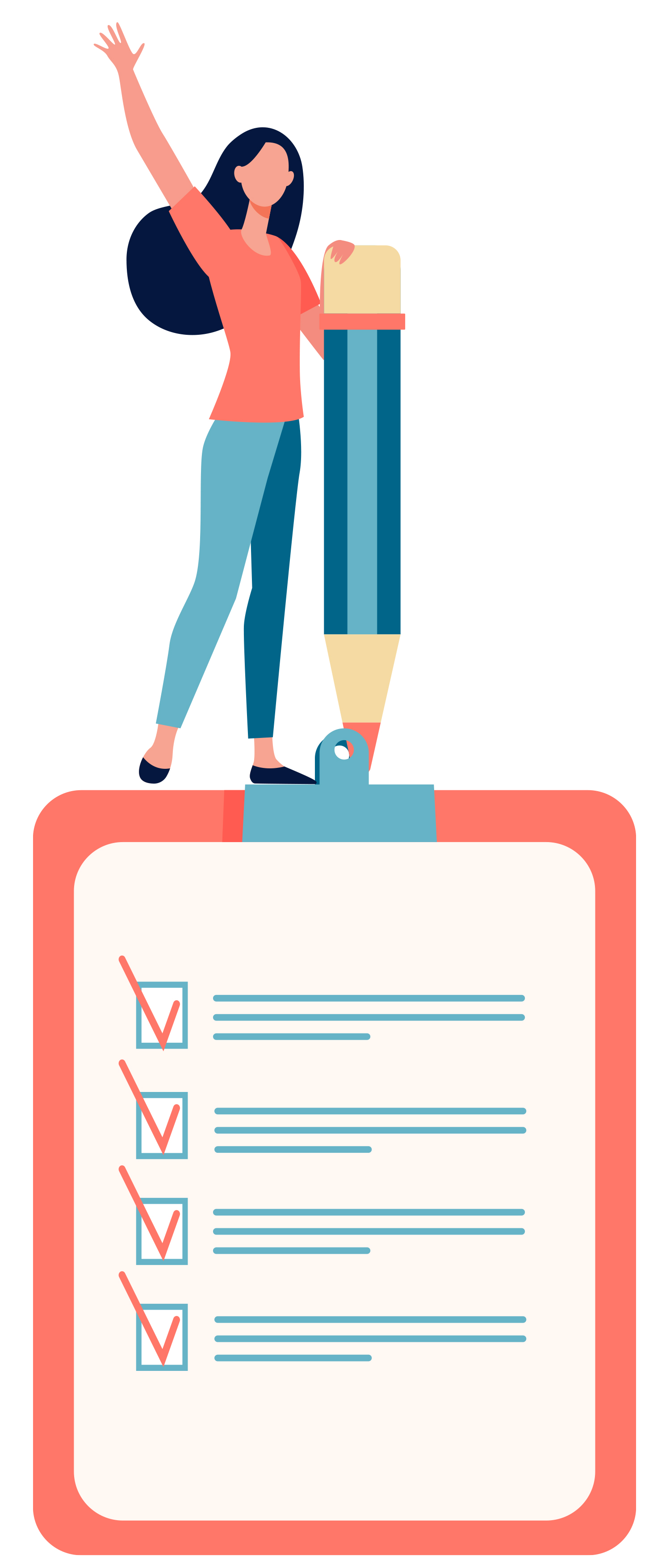 DatesActivités réaliséesDatesActivités réaliséesDateOrganismeInterlocuteursCoordonnéesRésumé(à dupliquer)DateOrganismeInterlocuteursCoordonnéesRésumé(à dupliquer)